INDICAÇÃO N.º 2284/2017Ementa: Substituir com urgência extintores vencidos na escola EMEI Jd. Universo e Morada do Sol.Exmo. Senhor Presidente.A Vereadora Mônica Morandi requer nos termos do art. 127 do regimento interno, que seja encaminhado ao Exmo. Prefeito Municipal a seguinte indicação:Que seja feita a substituição dos extintores vencidos da Escola EMEI Jd. Universo e Morada do Sol, com urgência.Justificativa:         Considerando que os extintores se encontram vencidos há mais de cinco anos, é de extrema urgência que seja feita a substituição para a segurança dos alunos e funcionários.						   Valinhos, 11 de Setembro de 2017._________________________Mônica MorandiVereadoraFoto anexa.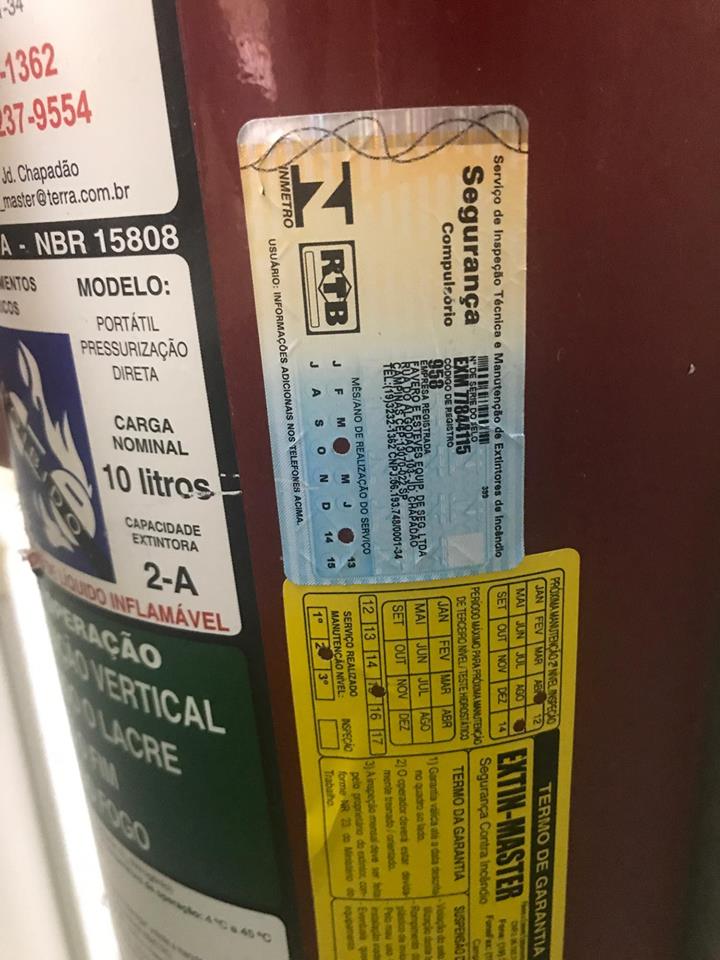 